Publicado en Abu Dhabi, United Arab Emirates el 13/01/2020 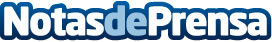 S.E. Gabriel Mbaga Obiang Lima inicia el Año de Inversión con varias reuniones y acuerdos en Abu DhabiS.E. Gabriel Mbaga Obiang Lima, Ministro de Minas e Hidrocarburos, dio oficialmente inicio a la iniciativa del Año de Inversión de Guinea Ecuatorial durante el Foro Global de Energía del Consejo Atlántico en Abu DhabiDatos de contacto:African Energy Chambermarie@apo-opa.orgNota de prensa publicada en: https://www.notasdeprensa.es/s-e-gabriel-mbaga-obiang-lima-inicia-el-ano-de Categorias: Internacional Industria Minera Sector Energético http://www.notasdeprensa.es